                         UTORAK, 21.4.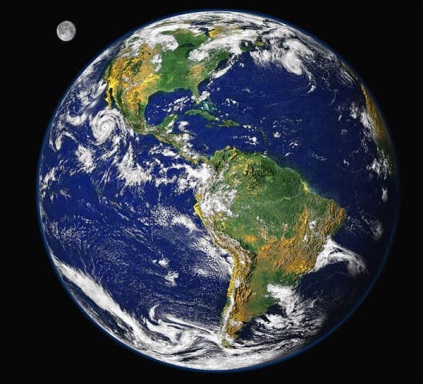 PRIRODA I DRUŠTVOJučer smo govorili o svemiru i o svim planetima, a danas ćemo malo više o našem planetu – Zemlji.Znaš li...Na Zemlji živi više od 7,5 milijardi ljudi. Države s najviše stanovnika su Kina i Indija.Zemlja je stara otprilike 4,5 milijardi godina.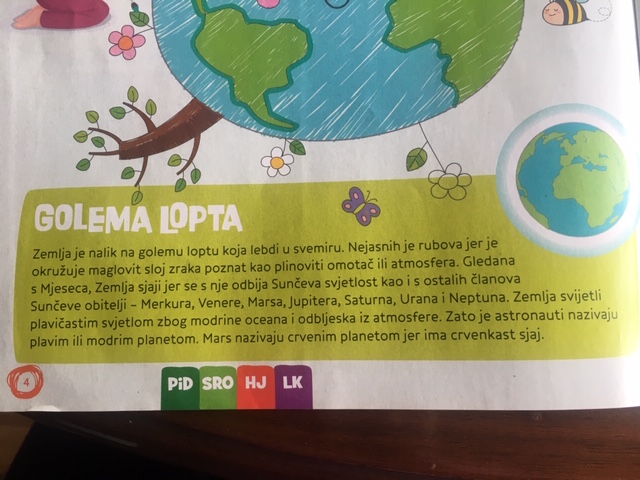 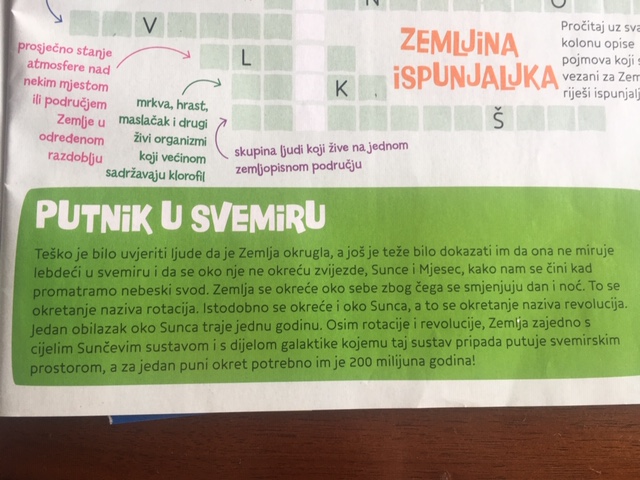 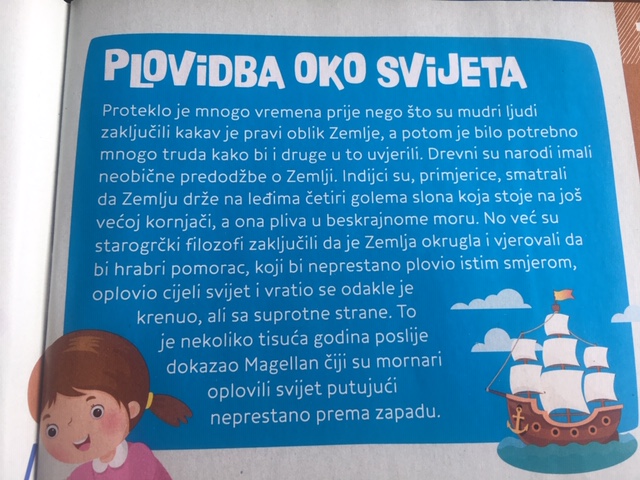 Pogledaj nešto zanimljivo o Zemlji!Otvori bilježnicu, napiši naslov Moj planet – Zemlja, razmisli i napiši što možeš učiniti da zaštitiš Zemlju.Ako želiš, napravi umnu mapu.Mala pomoć bit će ti prezentacija koju šaljem, dobro pogledaj – možda pronađeš sebe i svoje radove!MATEMATIKAVježbamo pisano dijeljenjeZbirka zadataka str. 99 i 100TZKPoslušaj ove lijepe pjesme o prirodi i životinjama, stanovnicima našeg planeta i zapleši!ENGLESKI JEZIKLooking at booksDo you like reading books? ( Voliš li čitati knjige?)Udžbenik str. 44Na stranici je prednja i stražnja strana naslovnice knjige koja se zove „ The adventures of Tom Sayer“ ( „Avanture Toma Sawyera“ ) koju je napisao pisac imenom Mark Twain.Promotri sliku i pročitaj sa strane što sve možemo naći na prednjim i stražnjim stranicama knjiga, pa prepiši plan ploče u bilježnicu. Plan ploče:Looking at the booksFRONT COVER – naslovnicaAUTHOR – someone who writes  booksTITLE – name of the bookBACK COVER – stražnja strana knjigeBLURB – this tells you about the book ( sažetak )ISDN – this is a special number, every book has got different ISBNPUBLISHER  - the publisher makes the book ( izdavač )PRICE – cijenaZadaća:  pokušaj odgovoriti na pitanja iz knjige u bilježnicu. *Zadnje ( 6. ) pitanje spominje 2 pojma : information book i story book.Story book je „knjiga sa pričom „. Znači knjige koje čitate za lektiru, bajke, slikovnice….SAMOSTALNO ISTRAŽI! Pokušaj razmisliti i napisati, primjer za „information book“.  Koje knjige bi to bile?PRIMIJENI! Prema planu ploče ispiši sve podatke za svoju knjigu iz engleskog. Homework AUTHOR: Stella Maidment and Lorena RobertsTITLE: Happy Street 2Dalje nastavi sam……..VJERONAUKUtorak,21.04. i Petak,24.04.2020. Dragi učenici, za ovaj tjedan ćete riješiti radnu bilježnicu na str.  69 i 70.Zadaću šaljite na mail: ivo.ikic1965@gmail.com.Želim vam ugodan radni tjedan.Ivo Ikić,vjeroučitelj